「環保教師培訓營」第10601期課程表〈上課期間：106/07/18-106/07/20〉聯絡人：教務組組員盧素如		電話：(03)4020789轉305「環保教師培訓營」第10602期課程表〈上課期間：106/08/08-106/08/10〉聯絡人：教務組組員盧素如		電話：(03)4020789轉305「環保教師培訓營」第10603期課程表〈上課期間：106/08/14-106/08/16〉聯絡人：教務組組員盧素如		電話：(03)4020789轉305環境保護人員訓練所環保專業訓練線上報名流程報名步驟：登入報名網址：https://record.epa.gov.tw/，將游標指向「環保專業訓練」，進入「開班資訊」。正確選定本案訓練之「班別名稱」、「期別」後，點選「薦送報名」。鍵入班期密碼：第10601期： T114910601，第10602期： T114910602。              第10603期： T114910603。依線上報名應填資料表，鍵入報名人員資料。按儲存，確認成功與否。重複二至四步驟，辦理另一筆報名作業。如欲查詢報名是否已受理（尚未核定），請將游標指向「環保專業訓練」，再點選「報名狀況查詢」→ 鍵入身分證字號→ 查詢送出。備註：一、登錄「學員分類」、「公務機關代碼」及「單位名稱」欄，應注意事項：（一）環保署、環保局、直轄市衛生稽查大隊(清潔隊)：請點選「環保機關」再按下「查詢機關代碼」按鈕，選取單位機關代碼(無機關代碼請選取上級機關)，單位名稱會自動帶入。（二）非環保機關之公務人員：請點選「政府機關」，直接於「單位名稱」欄輸入機構名稱。（三）非公務機關人員：請點選「事業(企業)機構、團體或個人」，直接於「單位名稱」欄輸入機構名稱。二、登入報名資料時，標示*欄位，為必填欄位，請務必鍵入資料。三、電子信箱請務必填寫正確，俾便調訓及通知上課。環保署訓練所環保專業訓練線上報名應填資料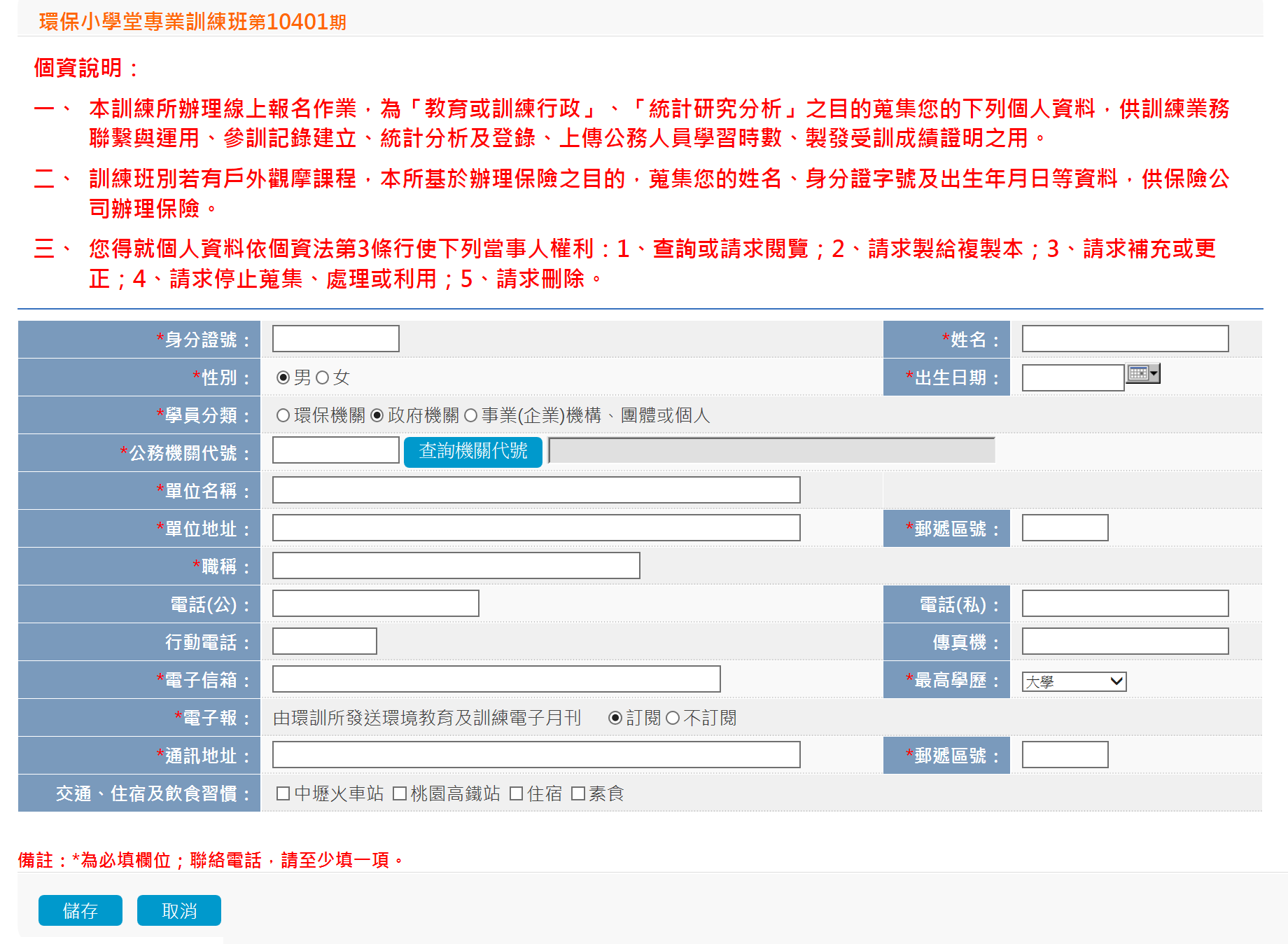 課程名稱上課日期上課時間時數報到/班務說明106/07/18星期二13:00-13:200.5環境教育推展策略及實務106/07/18星期二13:30-14:501.5環境教育與永續發展106/07/18星期二15:00-16:201.5環教工作者的專業發展106/07/19星期三09:10-10:201.5氣候變遷與低碳生活營造106/07/19星期三10:30-12:001.5環境生態教育戶外學習與體驗(含途程)-台中都會公園105/07/19星期三13:00-17:003環境教育戶外學習規劃與實務106/07/20星期四09:10-12:003教室：東海大學省政大樓地下室中會議室〈地址：台中市西屯區臺灣大道四段1727號〉課程名稱上課日期上課時間時數報到/班務說明106/08/08星期二13:00-13:200.5環境教育推展策略及實務106/08/08星期二13:30-14:501.5氣候變遷與低碳生活營造106/08/08星期二15:00-16:201.5環境教育戶外學習規劃與實務106/08/09星期三09:10-12:003環境生態教育戶外學習與體驗-國立科學工藝博物館105/08/09星期三13:30-15:302環境教育與永續發展106/08/10星期四09:10-10:201.5環教工作者的專業發展106/08/10星期四10:30-12:001.5教室：國立科學工藝博物館南館S204教室〈地址：高雄市三民區九如一路797號〉課程名稱上課日期上課時間時數報到/班務說明106/08/14星期一13:00-13:200.5環境教育推展策略及實務106/08/14星期一13:30-14:501.5氣候變遷與低碳生活營造106/08/14星期一15:00-16:201.5環境教育與永續發展106/08/15星期二09:10-10:201.5環教工作者的專業發展106/08/15星期二10:30-12:001.5環境生態教育戶外學習與體驗(含途程)-芝山文化生態綠園105/08/15星期二13:00-17:003環境教育戶外學習規劃與實務106/08/16星期三09:10-12:003教室：本所3樓第二教室〈地址：桃園市中壢區民族路3段260號3樓〉